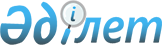 О признании утратившим силу постановления акимата Шемонаихинского района от 11 июня 2020 года № 128 "Об утверждении государственного образовательного заказа на дошкольное воспитание и обучение, размера родительской платы на 2020 год по Шемонаихинскому району"Постановление акимата Шемонаихинского района Восточно-Казахстанской области от 10 февраля 2021 года № 24. Зарегистрировано Департаментом юстиции Восточно-Казахстанской области 12 февраля 2021 года № 8406
      Примечание ИЗПИ.

      В тексте документа сохранена пунктуация и орфография оригинала.
      В соответствии со статьями 27, 50 Закона Республики Казахстан от 06 апреля 2016 года "О правовых актах" акимат Шемонаихинского района ПОСТАНОВЛЯЕТ:
      1.  Признать утратившим силу постановление акимата Шемонаихинского района от 11 июня 2020 года № 128 "Об утверждении государственного образовательного заказа на дошкольное воспитание и обучение, размера родительской платы на 2020 год по Шемонаихинскому району" (зарегистрированное в Реестре государственной регистрации нормативных правовых актов за номером 7191, опубликованно 19 июня 2020 года в Эталонном контрольном банке нормативных правовых актов в электронном виде).
      2. Контроль за исполнением настоящего постановления оставляю за собой. 
      3.  Настоящее постановление вводится в действие по истечении десяти календарных дней после дня его первого официального опубликования.
					© 2012. РГП на ПХВ «Институт законодательства и правовой информации Республики Казахстан» Министерства юстиции Республики Казахстан
				
      Аким Шемонаихинского  района 

Г. Акулов
